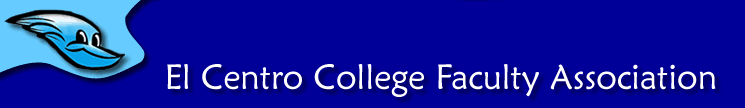 Meeting Minutes, October 3, 2016Present:  Benja Allen, Melissa B. Weston, Una Gordon, John Wentz,  Pamela Crawford ,Christy Madden, Rahime-Malik Howard, Robin Graham, Lisa Lock, Wade Hyde, Sandra Alexander, Norm Seaton, Frances Warrick, Edward Moralez, Melinda WheatCall to order: 2 pmcalled to order the regular meeting.Approval of minutes from last meeting: The minutes were approved Officer Reports/ Current BusinessSecretary: No report at this time.Membership: 66 members. The faculty roster is being corrected. Jessie Yearwood reminded us that a Strong Membership leads to a Strong Voice. It is important for prospective and renewing members that dues must be paid by the DCCFA annual convention. This year's convention begins at 2 p.m. Friday, Nov. 13, at Commissioners Court, 411 Elm Street, Dallas, 75202.Treasurer: Account level at this time varies due to membership drive. Political information: no changes, stable electionWelfare and Benefits: There continues to be conversation at district level on the issue of compensation, with the main focus on the recent installation of policies for equalizing the compression to employees hired between 1981 and 2006. The movement of graduation to Thursday, May 11, 2016, was announced. This change complies with faculty contractual agreement. Scholarships: The ECCFA promotes the Jack Kent scholarship, which provides up to forty thousand dollars to a student continuing to a Bachelor degree level.Old BusinessElection/Appointment of positions:   With the election of officer positons there is a need to review the association By-laws to make certain the election periods and other practices are consistent, well organized and in-line with the District FACC. A call was made by the president for a subcommittee to review all the By-laws. The committee will consist of Edwardo Morales (chair), Una Gordon, Robin Graham, Cindy Brown, Christy Madden, and John Wentz. Vice President: Pamela Crawford was nominated and elected to serve in the position for the next 2 years. Secretary: Valerie Crow has one more year to serve of the 2 year term. Standing Committee chairs (Representatives)Scholarship: VacantWelfare and Benefits:  Glenda EasterPolitical Action: Wayde HydeMembership/Treasurer:  Benja AllenCommunications:  Lynn SchlunsDivision Representatives and AlternatesIt was suggested that the election period be evaluated and possibly lengthened to 2 years. Compression/Salary Adjustments; There was discussion about keeping the compensation compression relief  conversation with talent Central.Chancellor Fellow:  There is currently one at ECC. There is ongoing discussion at the district level on defining the exact role and criteria for evaluation of duties. Clarification on the criteria for fellow is desired.New BusinessStraighterline:  Discussion included defining what Straighterline is and the concerns that Faculty have expressed with the possible alignment with this company.  A pilot program has been proposed with a current On-Line education company to offer opportunities for underserved areas outside of the DCCCD School district to individuals who may not have other access to education. The only two programs involved will be Business and Criminal Justice. Ideas for programs to inform and benefit faculty:  Dialogue included the need for faculty to have a greater awareness of the benefits available to them for compensation and preparing for retirement. Although it was overwhelming expressed there should be education and information on commercial products available, it is not the scope of the ECCFA to sponsor this. Next meeting:  November 7thOtherQuestion regarding the availability of AEM (cardiac resuscitation) devises.  In the A building it is felt that there should be one on every other floor.  adjourned the meeting at 3.45 pm.